Отель «Елагин апарт отель»https://www.elagin-hotel.ru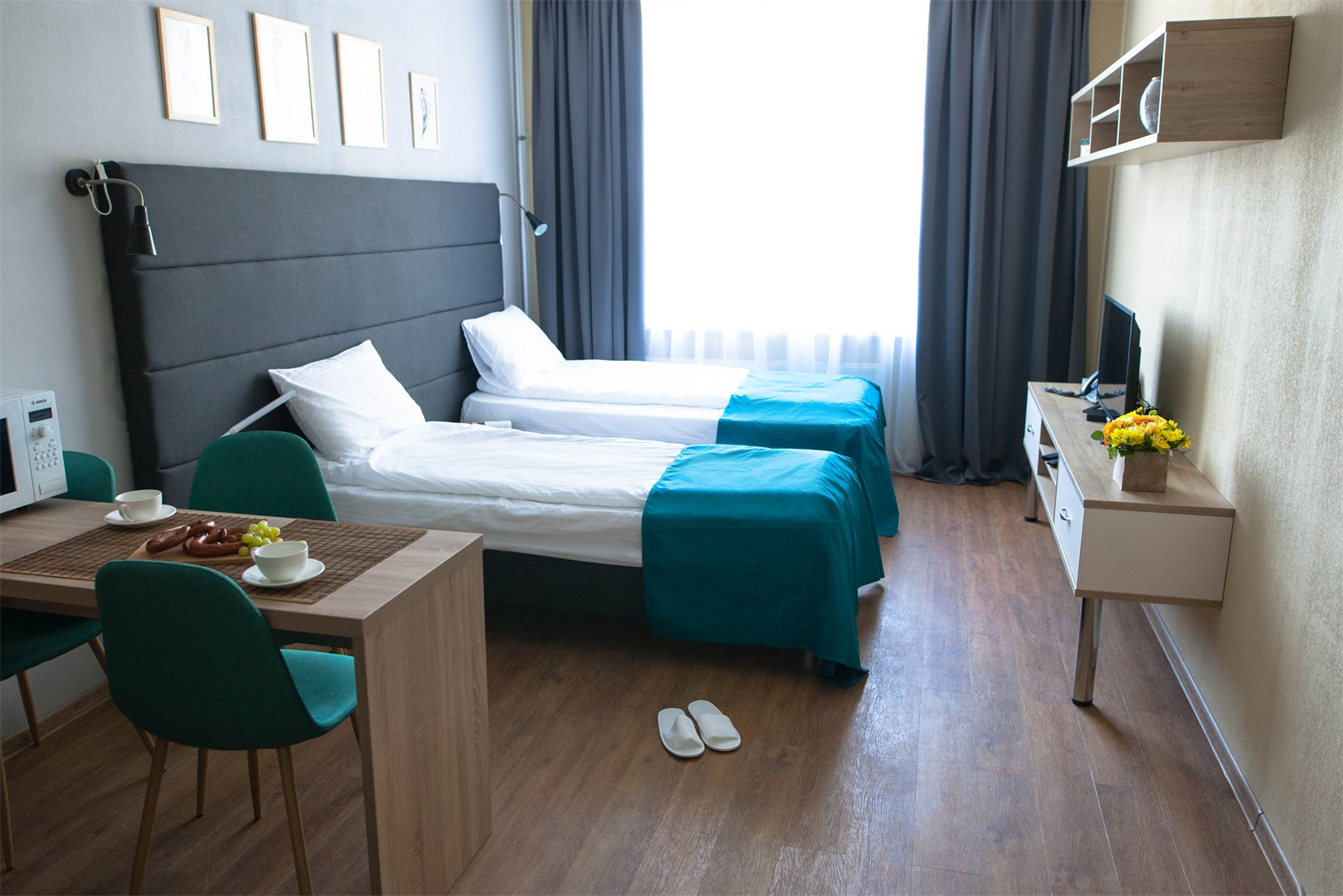 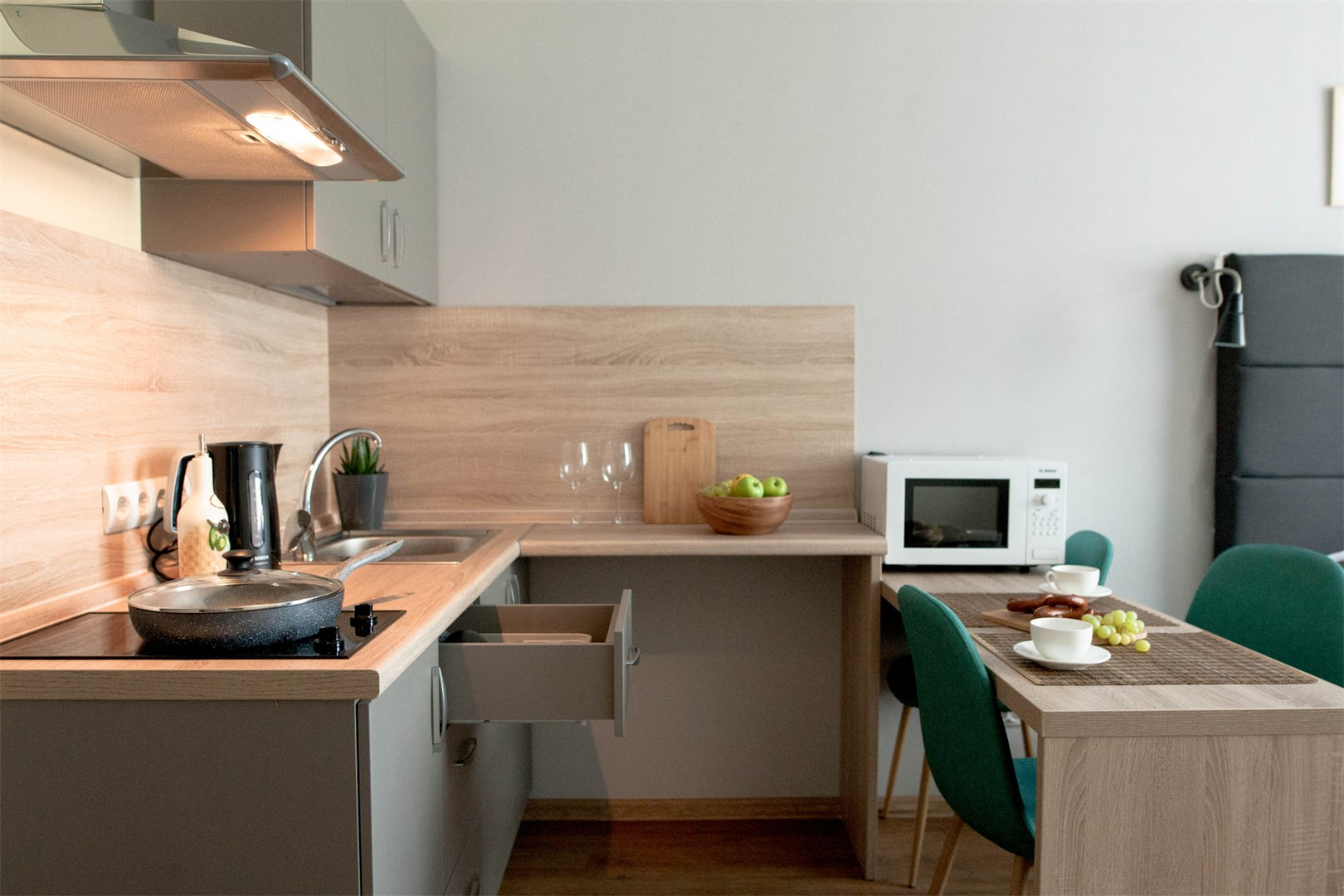 Заявка на бронирование номера в отеле «Елагин апарт отель» ул. Савушкина дом 104 стр 1   Всероссийские соревнования по чир спорту 29.11-02.12.2019 Заполните данную форму и отправьте на электронный адрес cheermania_org@mail.ru1.Стоимость номера в рублях за сутки проживания не включает  завтрак              2. Размещение в Гостинице производится в следующем порядке:            - Заезд: с 14.00 в день прибытия по местному времени.            - Выезд: до 12.00 дня в день отъезда по местному времени.3. Ранний заезд  Гостиница вправе предоставить бесплатно по своему усмотрению.4.При гарантированном раннем заезде оплачивается 100 % стоимости номера за предыдущие сутки.       6. Правила отмены: бесплатная отмена бронирования невозможна. При отмене бронирования взимается 100% от стоимости бронирования.Форма оплаты:Наличная ____________Безналичная: _____________Подпись:……………………………………………………                     Дата: …………………………………………………… Организация Тел/факсe-mailКатегория номераСтоим. за сутки за номер/человека при двухместном размещенииДата заездаДата отъездаКоличество номеров/человекСтандарт двухместное  размещение   2400/1200КомфортДвухместное размещение2800/1400